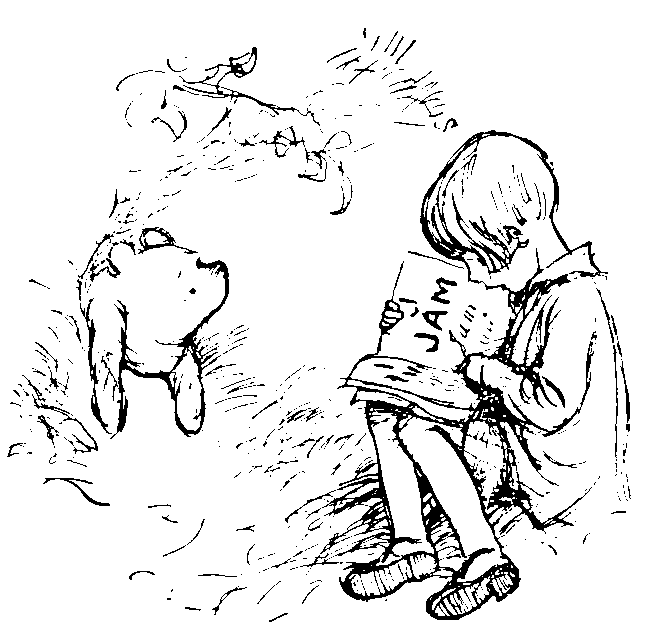 Chers parents,Bienvenue en troisième maternelle immersion chez Juf Laura (NL) et Mme Chrystelle (FR).Voici le matériel nécessaire en début d’année :une boîte de mouchoirsune pousse-mousseune paire de sandales de gym AVEC LE NOM DE L’ENFANT et semelles blanchesfacultatif : un paquet de feuilles de photocopies (A4)En route vers une chouette année !Un grand merci !Bien à vous, juf Laura.